Μαθαίνω παίζοντας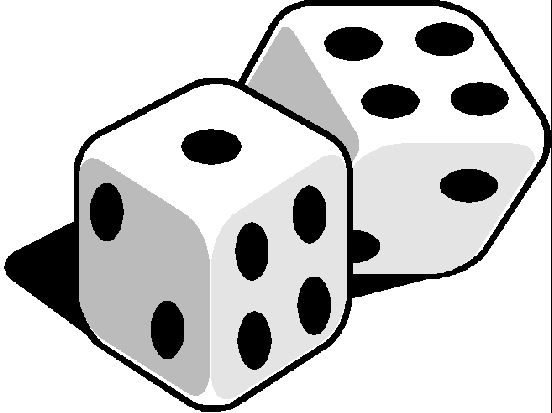 Ρίχνω τα ζάρια και σημειώνω στον πίνακα αυτό που πέτυχα. Στη 2η στήλη τετραπλασιάζω την ένδειξη και στην τελευταία στήλη προσθέτω το σύνολο των βαθμών μου.Παράδειγμα: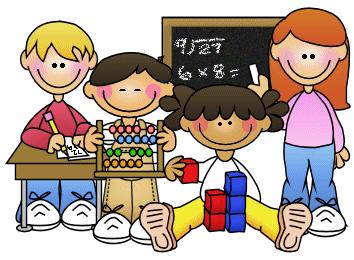 Ζάρι 1Ζάρι 1Ζάρι 2Ζάρι 2ΣύνολοΈνδειξηΒαθμοίΈνδειξηΒαθμοίΣύνολο5202820+8=28Ζάρι 1Ζάρι 1Ζάρι 2Ζάρι 2ΣύνολοΈνδειξηΒαθμοίΈνδειξηΒαθμοίΣύνολο